Памятка для родителей. Правила безопасного пребывания подростков в социальных сетях, форумах и на сайтах знакомств.В настоящее время опасности, связанные с пребыванием в социальных сетях, выходят на первое место. 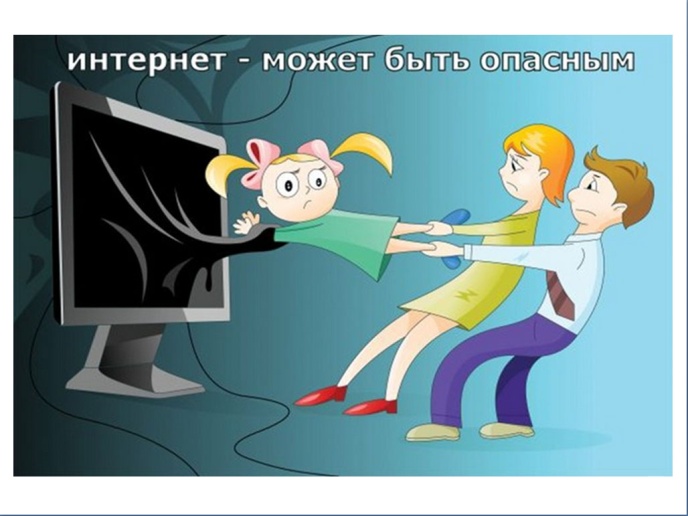 Важно объяснять подросткам, что имя (ник), картинки (аватарка) и наполнение страницы в социальной сети могут многое сказать о пользователе. Преступник может понять интересы подростка, его мировоззрение, религиозные предпочтения, определить его самооценку, и какой тип поведения ему свойственен. Например, выставление напоказ фотографий рядом с дорогими машинами, с коктейлями в дорогих клубах и другими атрибутами гламурности, часто говорит о неуверенности пользователя. Поэтому для безопасности подростка и безопасности тех, кто ему дорог, 
не рекомендуется размещать в социальных сетях:-      полную дату своего дня рождения (можно указать лишь день и месяц), а также свой адрес, номер телефона, место учёбы, место прогулок, время возвращения домой, сообщать в статусах, что кроме него, никого дома нет;-      информацию о родных людях: имена и даты рождения родственников, а также отмечать на фотографиях имена своих родственников и друзей;-      информацию о том, где подросток находится и куда собирается (можно использовать лишь прошедшее время, например, «вернулась из лагеря – вот мои фотографии»). Но необходимо учесть, что выставленными фотографиями может воспользоваться кто угодно;-      такую информацию, которая предназначена только определённым лицам, а о ней может узнать весь мир. Например, девушка отправляет в интернете сообщение о беременности своей задушевной подруге, а узнают о ней все желающие.На просторах интернета много нежелательных и даже опасных ресурсов для подростков. Среди них сайты, содержащие:-      порнографию;-      жестокость, агрессию, насилие, расовую нетерпимость, экстремизм, употребление наркотиков;-      сведения о деструктивных сектах, раскручивающих на деньги, финансовые аферы, рассказывающих о способах суицида. Очень большая опасность заключается в том, что не всегда такие сайты можно определить с первого взгляда, даже взрослому;-      знакомства; эти социальные сети опасны заменой реальных увлечений, реальных встреч с друзьями на виртуальные, а также возможностью познакомиться со взрослым человеком, который имеет криминальные намерения. Преступник может назначить встречу в реальном мире, под видом друга или подружки из социальной сети или онлайн игры;-      с онлайн играми. Играя в эти игры, подросток может слишком глубоко погрузиться в виртуальный мир, из которого потом трудно будет выбраться. Игры со слишком жестоким или сексуальным сюжетом наносят вред психике. А многопользовательские миры еще и потенциально опасны игровыми партнерами, которыми могут оказаться криминальные элементы и разного рода извращенцы;-      с интернет-казино, ставками на спорт и другими подобными ресурсами, формирующими зависимость от азартных игр, стимулируют подростка на денежные траты и воровство;-      с финансовыми аферами. Аферисты всех мастей используют любую возможность для того, чтобы забрать деньги пользователей. Они часто привлекают к этому подростков, которые становятся слепым орудием в их руках.Уберечь подростков от посещения подобных страниц в интернете на домашнем компьютере поможет:-      активация на компьютере «Родительского контроля» — специальной программы (или пакета программ);-      установка специализированного программного обеспечения, «детский браузер»;-      использование стандартных фильтров поисковых систем, например, Яндекса («семейный поиск») или Google («строгая фильтрация»);-      функции ограничения доступа в стандартных системах безопасности, например, в антивирусных пакетах;-      специализированные приложения для фильтрации запрещенных сайтов, например, KinderGate.В интернете помимо опасностей социальных, есть ещё опасности чисто технические: вирусы, обманщики. Если не установить антивирусную программу, то легко можно заразить компьютер вредоносным программным обеспечением. Плоды вирусов: кража паролей и прочей конфиденциальной информации, спам от вашего имени, хулиганство, вымогательство, угрозы.Родители должны знать, что подросток может выйти в интернет не только дома, но и у друзей, в школе или каких-то специализированных кружках, с любых мобильных устройств и где угодно. Существует много устройств для выхода во всемирную паутину, например, сотовый телефон, который трудно защитить от опасных сайтов. В данном случае могут помочь специальные дополнительные приложения.Только ограничительные меры не смогут защитить подростка от опасных сайтов.Главное - правильное воспитание и доверительные отношения с подростком. Взрослым необходимо принимать участие в его «виртуальной» жизни и помогать различать хорошее от плохого. Стимулировать у подростка развитие критического мышления. Время от времени сидеть рядом с ним, когда он играет в игры. Совместно посещать с подростком его любимые сайты, вникать в его интересы. Надо чаще говорить подростку о том, что не все люди в интернете являются теми, за кого себя выдают. Среди них есть мошенники, преступники, сектанты-вербовщики. Важно объяснить подростку, что не все, что он читает или видит в интернете — правда. Родителям нужно помогать подростку решать его проблемы, даже если они кажутся им пустяковыми. Необходимо объяснить подростку, что родители ему доверяют, но очень беспокоятся о его безопасности.Правила безопасности пребывания в социальных сетях можно свести к 3 базовым принципам:1.  Предвидеть опасность2.  По возможности избегать опасности3.  При необходимости действовать совместно с педагогами и психологами.И главное, все то, чему родители учат своего ребёнка, они должны подкреплять собственным примером.